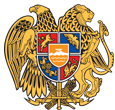 ՀԱՅԱՍՏԱՆԻ ՀԱՆՐԱՊԵՏՈՒԹՅՈՒՆ 
ՏԱՎՈՒՇԻ ՄԱՐԶ
ԴԻԼԻՋԱՆ ՀԱՄԱՅՆՔ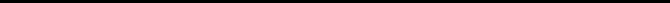 28 օգոստոս 2018թ.ԱՐՁԱՆԱԳՐՈՒԹՅՈՒՆ N 13
ԱՎԱԳԱՆՈՒ ԱՐՏԱՀԵՐԹ ՆԻՍՏԻՀամայնքի ավագանու նիստին ներկա էին ավագանու 8 անդամներ:Բացակա էին` Ռազմիկ Բալինյանը, Արգամ Թամրազյանը, Վարդան Հախվերդյանը, Վարդան Մնացականյանը, Դավիթ Սարգսյանը, Գեվորգ Սողոմոնյանը, Տիգրան ՍտեփանյանըՀամայնքի ղեկավարի հրավերով ավագանու նիստին մասնակցում էին`
Արմեն Մակարյան, Արմենակ Հովհաննիսյան, Գեվորգ Թամրազյան, Արարատ Թամրազյան, Գեվորգ Ամիրխանյան, Գրիգոր Գեվորգյան, Ալբերտ Սիմոնյան, Լեվոն Ավագյան, Վաղինակ Մարկոսյան, Վահե ՀովհաննիսյանՆիստը վարում էր  ՀՀ Դիլիջան համայնքի ղեկավար` Արմեն ՍանթրոսյանըՆիստը արձանագրում էր ՀՀ Դիլիջանի համայնքապետարանի աշխատակազմի քարտուղար` Արա ՄարտիրոսյանըԼսեցին
ՀԱՄԱՅՆՔԻ ԱՎԱԳԱՆՈՒ ՆԻՍՏԻ ՕՐԱԿԱՐԳԸ ՀԱՍՏԱՏԵԼՈՒ ՄԱՍԻՆ /Զեկ. ԱՐՄԵՆ ՍԱՆԹՐՈՍՅԱՆ/Ղեկավարվելով «Տեղական ինքնակառավարման մասին»  օրենքի 14-րդ հոդվածի  6-րդ մասի պահանջներով` համայնքի ավագանին  որոշում է.Հաստատել համայնքի ավագանու նիստի հետևյալ օրակարգը.  
1. Հաստիք Հատկացնելու մասին
Զեկ. Ա. Սանթրոսյան

2. Դիլիջան համայնքի 2018թ. բյուջեի վարչական մասի պահուստային ֆոնդից հատկացում կատարելու մասին:
Զեկ. Ա.  ՍանթրոսյանՈրոշումն ընդունված է. /կցվում է որոշում N 87-Ա/Լսեցին
ՀԱՍՏԻՔ ՀԱՏԿԱՑՆԵԼՈՒ ՄԱՍԻՆ /Զեկ. ԳՈՀԱՐ ԴԱՎԹՅԱՆ/  Համայնքի ղեկավարն առաջարկություն է ներկայացրել Դիլիջան համայնքի  <<Կոմունալ սպասարկում և լուսավորություն>> համայնքային ոչ առևտրային կազմակերպության հաստիքացուցակում  կատարել փոփոխություն: Ղեկավարվելով «Տեղական ինքնակառավարման մասին» Հայաստանի Հանրապետության օրենքի 18-րդ հոդվածի 1-ին մասի 28-րդ կետի  և «Իրավական ակտերի մասին» օրենքի 70-րդ հոդվածի  5-րդ մասով` համայնքի ավագանին որոշում է.  Տալ համաձայնություն համայնքի ղեկավարի առաջարկությանը և Դիլիջանի  համայնքի ավագանու 2017թվականի նոյեմբերի 30-ի «Դիլիջանի   համայնքի ենթակայության ոչ առևտրային կազմակերպությունների աշխատակիցների թվաքանակը, հաստիքացուցակները և  պաշտոնային դրույքաչափերը  հաստատելու մասին» թիվ 129-Ա որոշման   հավելվածում կատարել փոփոխություն և <<Դիլիջան համայնքի կոմունալ սպասարկում և լուսավորություն>> համայնքային ոչ առևտրային կազմակերպության հաստիքացուցակում կատարել հետևյալ փոփոխությունը՝լրացուցիչ հատկացնել
տրանսպորտի սպասարկման ոլորտի պատասխանատու-1 հաստիք-150000 դրամ դրույքաչափով
վարորդ – 5 հաստիք-135000դրամ դրույքաչափով 2.      Դիլիջան  համայնքի  2018թ. բյուջեի վարչական մասի պահուստային ֆոնդից /հոդված 4891/հատկացնել  6000000 դրամ  ,, Աղբահանում ,,  (բաժին 5 խումբ 1 դաս1 ,հոդված -4511) :Որոշումն ընդունված է. /կցվում է որոշում N 88-Ա/Լսեցին
ԴԻԼԻՋԱՆ ՀԱՄԱՅՆՔԻ 2018 Թ.ԲՅՈՒՋԵԻ ՎԱՐՉԱԿԱՆ ՄԱՍԻ ՊԱՀՈՒՍՏԱՅԻՆ ՖՈՆԴԻՑ ՀԱՏԿԱՑՈՒՄ ԿԱՏԱՐԵԼՈՒ ՄԱՍԻՆ /Զեկ. ԳՈՀԱՐ ԴԱՎԹՅԱՆ/  Համայնքի ղեկավարն առաջարկություն է ներկայացրել 2018թ. սեպտեմբերի 8-ի  համապետական շաբաթօրյակին   Դիլիջան համայնքում իրականացնել սանիտարական մաքրման  աշխատանքներ:   Հաշվի առնելով վերոգրյալը և ղեկավարվելով «Տեղական ինքնակառավարման մասին>> օրենքի 18-րդ հոդվածի 1-ին մասի  7-րդ կետի պահանջներով` համայնքի ավագանին որոշում է . Տալ համաձայնություն համայնքի ղեկավարի առաջարկությանը և շաբաթօրյակի պատշաճ ձևով  կազմակերպման համար անհրաժեշտ  դիզելային վառելիքի և կենցաղային նյութերի գնման նպատակով   համայնքի 2018թ.  բյուջեի վարչական մասի պահուստային ֆոնդից /հոդված 4891/`հատկացնել2060000 դրամ     «Աղբահանում»  /բաժին 05 , խումբ 01, դաս01/  հոդված 4264-1760000 դրամ և հոդված 4269-300000 դրամ:Որոշումն ընդունված է. /կցվում է որոշում N 89-Ա/
ՀՀ Դիլիջան համայնքի ղեկավար

ԱՐՄԵՆ ՍԱՆԹՐՈՍՅԱՆ________________Նիստն արձանագրեց`  Արա Մարտիրոսյանը _________________________________free std testing list of std diseases chlamydia long term effectsԿողմ-8Դեմ-0Ձեռնպահ-0Կողմ-8Դեմ-0Ձեռնպահ-0Կողմ-8Դեմ-0Ձեռնպահ-0 Ավագանու անդամներՍՈՒՐԵՆ ԳՐԻԳՈՐՅԱՆԳԱՌՆԻԿ ԴԱՎԹՅԱՆՍԱՄՎԵԼ ԴԱՎԹՅԱՆԱՐԹՈՒՐ ԹԱՄՐԱԶՅԱՆՍՈՒՐԵՆ ՄԵԼԻՔՅԱՆՍԱՀԱԿ ՄԿՐՏՈՒՄՅԱՆՎԱՐԴԱՆ ՄՆԱՑԱԿԱՆՅԱՆՎԱՐԴԱՆ ՄՈՒԿՈՒՉՅԱՆ